Rhode Island College General Education 
Distribution Course Request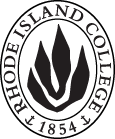 Use this form for any distribution course that is to be included in the General Education Program.  If the course is new or revised, attach the appropriate Undergraduate Curriculum Committee forms.  (Available at http://www.ric.edu/curriculum_committee/Pages/Forms-and-Information.aspx) Courses in the distribution are content-based and students are expected to learn the material and demonstrate competence in a manner appropriate to the discipline.Append a syllabus or two-level topical outline.  We are interested in the content and pedagogy of the course.  Include the description, requirements, schedule, and topics but omit details on attendance policy, academic integrity, disabilities, etc. If UCC action is required, include the syllabus with the UCC form; an additional copy is not needed.In the table below, explain briefly how this course will meet the General Education Outcomes for its category as indicated above.  Describe the kinds of assignments in which the assigned outcomes will be assessed. The form is a Word table.  The boxes will expand to include whatever text is needed.  Rows that do not apply to the course being proposed may be deleted.Revised October 11, 2017Date of Submission:Date of Submission:Proposing Department or Program:Proposing Department or Program:Chair/contact:Chair/contact:Department/Program Code 
(e.g., ENGL, PHYS, AFRI):Course number:Catalog title: (Remember the UCC 6-word limit.)Catalog title: (Remember the UCC 6-word limit.)Prerequisites:Prerequisites:Credits: (General Education courses are four credits)  Credits: (General Education courses are four credits)  444Category in General Education: Distribution (General Education outcomes that must be formally addressed and assessed are noted for each category.Mathematics (CCT, QL)Natural Science (lab required) (CCT, ER, QL, SL)Advanced Quantitative/Scientific Reasoning (CCT, QL, SL)History (CCT, RF, CK, ER, GU)Literature (CCT, WC)Social and Behavioral Sciences (CCT, CK, ER, SL)Arts – Visual and Performing (CCT, A)Category in General Education: Distribution (General Education outcomes that must be formally addressed and assessed are noted for each category.Mathematics (CCT, QL)Natural Science (lab required) (CCT, ER, QL, SL)Advanced Quantitative/Scientific Reasoning (CCT, QL, SL)History (CCT, RF, CK, ER, GU)Literature (CCT, WC)Social and Behavioral Sciences (CCT, CK, ER, SL)Arts – Visual and Performing (CCT, A)Category in General Education: Distribution (General Education outcomes that must be formally addressed and assessed are noted for each category.Mathematics (CCT, QL)Natural Science (lab required) (CCT, ER, QL, SL)Advanced Quantitative/Scientific Reasoning (CCT, QL, SL)History (CCT, RF, CK, ER, GU)Literature (CCT, WC)Social and Behavioral Sciences (CCT, CK, ER, SL)Arts – Visual and Performing (CCT, A)Category in General Education: Distribution (General Education outcomes that must be formally addressed and assessed are noted for each category.Mathematics (CCT, QL)Natural Science (lab required) (CCT, ER, QL, SL)Advanced Quantitative/Scientific Reasoning (CCT, QL, SL)History (CCT, RF, CK, ER, GU)Literature (CCT, WC)Social and Behavioral Sciences (CCT, CK, ER, SL)Arts – Visual and Performing (CCT, A)Category in General Education: Distribution (General Education outcomes that must be formally addressed and assessed are noted for each category.Mathematics (CCT, QL)Natural Science (lab required) (CCT, ER, QL, SL)Advanced Quantitative/Scientific Reasoning (CCT, QL, SL)History (CCT, RF, CK, ER, GU)Literature (CCT, WC)Social and Behavioral Sciences (CCT, CK, ER, SL)Arts – Visual and Performing (CCT, A)How often will this course be offered?How often will this course be offered?Number and frequency of sections to be offered (students/semester or /year)?Number and frequency of sections to be offered (students/semester or /year)?General Education Outcome:Assignments or Activities:Written CommunicationCritical and Creative ThinkingResearch FluencyOral CommunicationCollaborative WorkArts Civic KnowledgeEthical ReasoningGlobal UnderstandingQuantitative LiteracyScientific Literacy